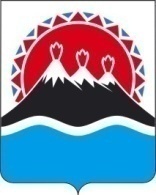 П О С Т А Н О В Л Е Н И ЕПРАВИТЕЛЬСТВАКАМЧАТСКОГО КРАЯ             г. Петропавловск-КамчатскийПРАВИТЕЛЬСТВО ПОСТАНОВЛЯЕТ:1.  Внести в государственную программу Камчатского края «Развитие образования в Камчатском крае», утвержденную постановлением Правительства Камчатского края от 29.11.2013 № 532-П, изменения согласно приложению к настоящему постановлению.2.  Настоящее постановление вступает в силу через 10 дней после дня его официального опубликования.Губернатор Камчатского края                                                               В.И. ИлюхинСОГЛАСОВАНО:Исп. Министерство образования и молодежной политики Камчатского краяЮлия Николаевна Слепчуктел. 8 (4152) 42-08-99Приложение к постановлению Правительства Камчатского края                                                от_______________№________ Изменения в государственную программу Камчатского края «Развитие образования в Камчатском крае», утвержденную постановлением Правительства Камчатского края от 29.11.2013 № 532-П (далее - Программа) 1. В паспорте подпрограммы 1 «Развитие дошкольного, общего образования и дополнительного образования детей в Камчатском крае»:раздел  «Целевые индикаторы и показатели Подпрограммы 1»дополнить пунктом 32 следующего содержания «Число созданных новых мест дополнительного образования детей».2. В паспорте подпрограммы 3 «Развитие региональной системы оценки качества образования и информационной прозрачности системы образования Камчатского края»:раздел  «Целевые индикаторы и показатели Подпрограммы 1»дополнить пунктом 13 следующего содержания «Количество созданных центров цифрового образования детей «IT-куб».	3. Внести в таблицу приложения 1 Программы следующие изменения:	1) в разделе «Подпрограмма 1 «Развитие дошкольного, общего образования и дополнительного образования детей в Камчатском крае»: а) пункт 1.12. исключить;б) в графе 10 пункт 1.29 изменить показатель на «19,8»;в) дополнить пункт 1.34 следующего содержания: «Число созданных новых мест дополнительного образования детей»,  в графы 10-11 добавить показатели «399»;г) дополнить пункт 1.35 следующего содержания «Количество созданных мобильных технопарков «Кванториум», в графу 10 добавить показатель «1»;д) дополнить пункт 1.36 следующего содержания «Количество созданных региональных модельных центров», в графу 10 добавить показатель «1».2) в разделе «Подпрограмма 3 «Развитие региональной системы оценки качества образования и информационной прозрачности системы образования Камчатского края» дополнить пункт 3.14 следующего содержания «Количество созданных центров цифрового образования детей «IT-куб», в графу 10 добавить показатель «1».4. Внести в таблицу приложения 2 Программы следующие изменения:1) в разделе «Подпрограмма 1 «Развитие дошкольного, общего образования и дополнительного образования детей в Камчатском крае»: а) графу 6 пункта 1.1 дополнить вторым предложением следующего содержания:«Создание в Камчатском крае дополнительных мест (групп) для детей в возрасте от 1,5 до 3 лет любой направленности в организациях, осуществляющих образовательную деятельность (за исключением государственных и муниципальных), и у индивидуальных предпринимателей, осуществляющих образовательную деятельность по образовательным программам дошкольного образования, в том числе адаптированным, и присмотр и уход за детьми»;б) графу 6 пункта 1.2 дополнить вторым предложением следующего содержания: «Осуществление единовременных компенсационных выплат учителям, прибывшим (переехавшим) на работу в сельские населенные пункты, либо рабочие поселки, либо поселки городского типа, либо города с населением до 50 тыс. человек, в рамках государственной программы Камчатского края «Развитие образования в Камчатском крае»;в) графу 6 пункта 1.7 дополнить вторым предложением следующего содержания:«Благоустройство зданий государственных общеобразовательных организаций в целях соблюдения требований к воздушно-тепловому режиму, водоснабжению и канализации, а также проведения капитального ремонта зданий государственных общеобразовательных организаций с наибольшее степенью физического  износа»;г) графу 8 пункта 1.11 дополнить показателями «1.34-1.36»;д) графу 6 пункта 1.10 дополнить третьим предложением следующего содержания:  «Создание (обновление) материально-технической базы для реализации основных и дополнительных обще образовательных программ цифрового и гуманитарного профилей в общеобразовательных организациях в Камчатском крае, расположенных в сельской местности и малых городах».2) в разделе подпрограммы 3 «Развитие региональной системы оценки качества образования и информационной прозрачности системы образования Камчатского края»:графу 8 пункта 3.4 дополнить показателем «3.14». №О внесении изменений в государственную программу Камчатского края «Развитие образования в Камчатском крае», утвержденную постановлением Правительства Камчатского края от 29.11.2013 № 532-ПЗаместитель Председателя Правительства Камчатского краяВ.И. СивакМинистр финансовКамчатского краяС.Л. ТечкоМинистр экономического развития и торговли Камчатского краяД.А. КоростелевМинистр образования и молодежнойполитики Камчатского краяА.Ю. КоротковаНачальник Главного правового управления Губернатора и Правительства Камчатского краяС.Н. Гудин 